Про створення комісії з питань   безоплатної передачі в комунальну  власність територіальної громади міста мережі напірної каналізації по вул. Вінницькій, 1/7 товариства  з обмеженою відповідальністю «Будівельна компанія Дністер ХХІ»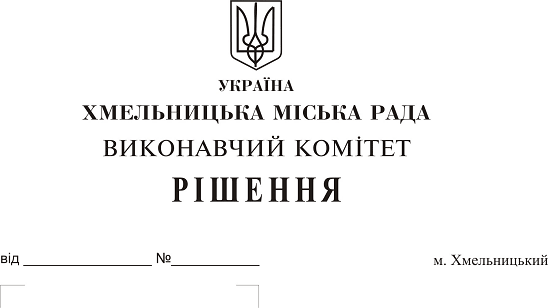 На виконання рішення шістнадцятої сесії міської ради від 12.07.2017 № 47, керуючись Законом України «Про передачу об’єктів права державної та комунальної власності», Законом України «Про місцеве самоврядування в Україні», рішенням сорок другої сесії міської ради від 17.09.2014 № 17, виконавчий комітет міської ради В И Р І Ш И В :1. Створити комісію з питань безоплатної передачі в комунальну власність територіальної громади міста Хмельницького мережі напірної каналізації довжиною                     426 м. п., які побудовані відповідно до технічних умов № 136 від 18.04.2012 поза межами земельної ділянки по вул.Вінницькій,1/7, загальною кошторисною вартістю 529 521 (п’ятсот двадцять дев’ять тисяч п’ятсот двадцять одна) гривня, у зв'язку із будівництвом     9-ти поверхового багатоквартирного житлового будинку з вбудованими магазинами товариства з обмеженою відповідальністю «Будівельна компанія Дністер ХХІ» у складі згідно з додатком.2. Контроль за виконанням рішення покласти на заступника міського голови           А. Нестерука.Міський голова 									О. СимчишинДодаток до рішення виконавчого комітету  міської ради від 25.01.2018 року № 63Складкомісії з питань безоплатної передачі в комунальну власність територіальної громади міста Хмельницького напірної каналізації довжиною 426 м. п., які побудовані відповідно до технічних умов № 136 від 18.04.2012 поза межами земельної ділянки по вул.Вінницькій,1/7, загальною кошторисною вартістю 529 521 (п’ятсот двадцять дев’ять тисяч п’ятсот двадцять одна) гривня, у зв'язку із будівництвом 9-ти поверхового багатоквартирного житлового будинку з вбудованими магазинами товариства з обмеженою відповідальністю «Будівельна компанія Дністер ХХІ»Голова комісії: НестерукАнатолій Макарович -			заступник міського голови.Заступник голови комісії:ПутінВолодимир Васильович -	заступник	начальника управління житлово-комунального господарства Хмельницької міської ради.Секретар комісії:ПасічникНаталія Миколаївна -		головний спеціаліст відділу з експлуатації та ремонту житлового фонду управління житлово-комунального господарства Хмельницької міської ради.Члени комісії:БабійГанна Григорівна -	начальник відділу фінансів галузей виробничої сфери фінансового управління Хмельницької міської ради;КшемінськаВалентина Степанівна -	заступник начальника управління комунального майна - начальник відділу приватизації комунального майна Хмельницької міської ради;Кавун Віталій Борисович - 	директор Хмельницького міського комунального підприємства «Хмельницькводоканал»;ЛуковОлександр Васильович -	начальник управління з питань  екології та благоустрою міста;ПевнєвОлег Віталійович - 	депутат міської ради, голова постійної комісії з питань роботи житлово-комунального господарства, приватизації та використання майна територіальної громади міста (за згодою);СмішнаІлона Вікторівна -	директор товариства з обмеженою відповідальністю «Будівельна компанія Дністер ХХІ»;ШаповалОлександр Іванович - 		начальник Хмельницького бюро технічної інвентаризації.Керуючий  справами виконавчого комітету					Ю. СабійНачальник управління житлово-комунальногогосподарства										В. Новачок